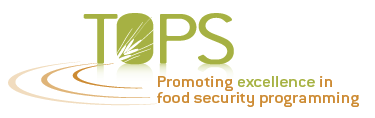 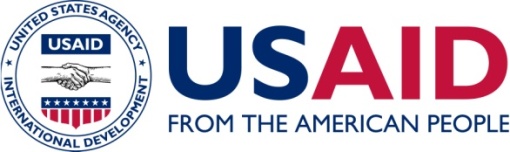 Quantitative Data Analysis using SPSS March 4 to 9, 2013 Niamey, NigerAgendaObjective: The overall objective of the workshop is to improve participants’ skills and knowledge in developing data entry application and quantitative data analysis. Objective: The overall objective of the workshop is to improve participants’ skills and knowledge in developing data entry application and quantitative data analysis. MONDAY, March 4   (Day 1)MONDAY, March 4   (Day 1)08:30 – 09:00Registration and opening 09:00 – 09:30Introduction to TOPS09:30 – 10:00Pre-test 10:00 – 10:30Introduction to data entry application 10:30 – 10:50Tea/coffee break10:50 – 12:30Creating a data entry application using CSPro12:30 – 01:30Lunch01:30 – 02:30Creating logic to aid data entry  02:30 – 02:50Tea/coffee break02:50 –04:30Design a data entry application in CSPro04:30 – 05:00Question and answer; and wrapping up the day’s sessionTUESDAY, March 5   (Day 2)TUESDAY, March 5   (Day 2)TUESDAY, March 5   (Day 2)08:30 – 09:30Review yesterday’s key learningReview yesterday’s key learning09:30 – 10:30Data entry and export Data entry and export 10:30 – 10:50Tea/coffee breakTea/coffee break10:50 – 11:20Data managementData management11:20 – 11:50Introduction to data analysis Introduction to data analysis 11:50 – 12:30Understanding variables Understanding variables 12:30 – 01:30Lunch Lunch 01:30 – 02:30Measures of Central tendencyMeasures of Central tendency02:30 –02:50Tea/coffee breakTea/coffee break02:50 –03:50Measures of Central tendency continuedMeasures of Central tendency continued03:50 – 04:40Importing data into SPSS Importing data into SPSS 04:40 – 05:00Question and answer; and wrapping up the day’s sessionQuestion and answer; and wrapping up the day’s sessionWEDNESDAY, March 6     (Day 3)WEDNESDAY, March 6     (Day 3)08:30 – 09:00Review of previous day’s sessionReview of previous day’s session09:00 – 10:00Defining new variablesDefining new variables10:00 – 10:30Manipulating data and merging filesManipulating data and merging files10:30 – 10:50Tea/coffee break10:50 – 12:30Manipulating data and merging files continuedManipulating data and merging files continued12:30 – 1:30LunchLunch01:30 – 02:30Manipulating data and merging files – do it by yourselfManipulating data and merging files – do it by yourself02:30 – 02:50Tea/coffee breakTea/coffee break02:50 – 03:50Generating descriptive statisticsGenerating descriptive statistics03:50 – 04:50Generating descriptive statistics – do it by yourselfGenerating descriptive statistics – do it by yourself04:50 – 05:00Question and answer; and wrapping up the day’s sessionQuestion and answer; and wrapping up the day’s sessionTHURSDAY, March 7    (Day 4)THURSDAY, March 7    (Day 4)08:30 – 09:00Review previous day’s sessionReview previous day’s session09:00 – 09:30Understanding weighting of data and creating weights Understanding weighting of data and creating weights 09:30 – 10:30Practice weightingPractice weighting10:30 – 10:50Tea/coffee break11:15–12:30 Data cleaningData cleaning12:30 – 01:30LunchLunch01:30 – 02:30Detect the errors in the given data set and clean it 02:30 – 02:50Tea/coffee breakTea/coffee break02:50 – 03:20Detect the errors in the given data set and clean it  03:20 – 04:45Making data meaningful04:45 – 05:00Question and answer; and wrapping up the day’s sessionQuestion and answer; and wrapping up the day’s sessionFRIDAY,  March 8,     (Day 5)FRIDAY,  March 8,     (Day 5)08:30 – 09:00Review previous day’s sessionReview previous day’s session09:00 – 10:30Introduction to inferential statisticsIntroduction to inferential statistics10:30 – 10:50Tea/coffee break10:50–12:30 From raw data to results [Participants will get a set of completed questionnaires. They will individually design a data entry application in CSPro, type in data using the application, import data into SPSS, analyze, produce results and interpret the results.]From raw data to results [Participants will get a set of completed questionnaires. They will individually design a data entry application in CSPro, type in data using the application, import data into SPSS, analyze, produce results and interpret the results.]12:30 – 01:30LunchLunch01:30 – 02:30From raw data to results - continue From raw data to results - continue 02:30 – 02:50Tea/coffee breakTea/coffee break02:50 – 05:00From raw data to results - continue  From raw data to results - continue  SATURDAY,  March 9,   (Day 6)SATURDAY,  March 9,   (Day 6)08:30 – 10:30From raw data to results - continue  From raw data to results - continue  10:30 – 10:50Tea/coffee breakTea/coffee break10:50 – 11:30 Participants prepare their group presentations Participants prepare their group presentations 11:30 – 12:30Presentation of the results Presentation of the results 12:30 – 01:30LunchLunch01:30 – 02:00Post- test Post- test 02:00 – 02:30Certificate distribution and closingCertificate distribution and closing